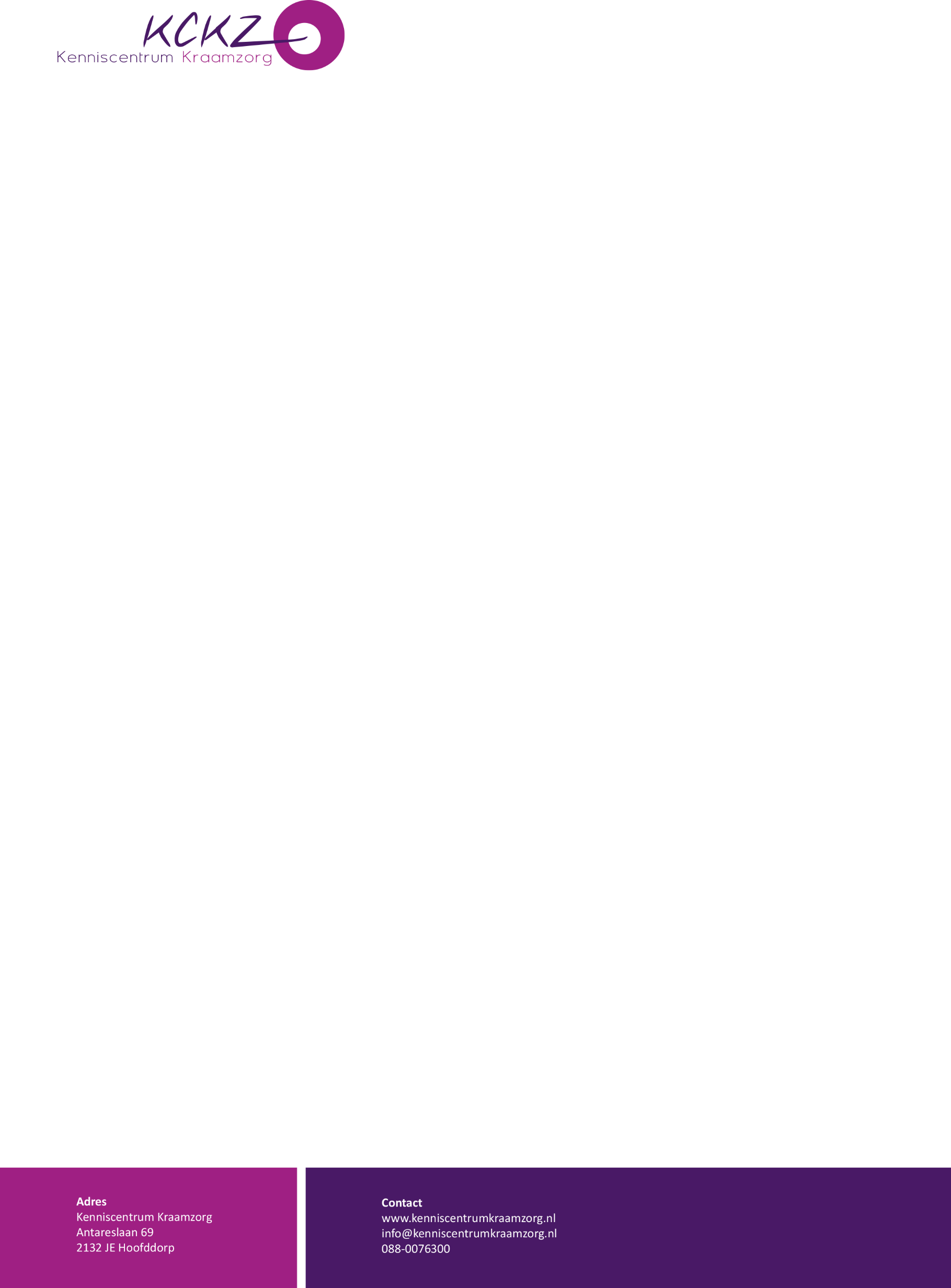 Voorwaarden om een fysieke scholingen om te zetten in een online scholingGeef aan dat de kraamverzorgende zelf verantwoordelijk is voor goed werkend internet, laptop / computer of tablet om de online scholing te volgen. Geef duidelijke instructies over de wijze waarop deelgenomen kan worden en inloginstructies.  Laat haar ook op tijd inloggen en bied de mogelijkheid om contact op te nemen als dit niet lukt.Je moet kunnen zien dat de kraamverzorgende ook daadwerkelijk bij de online scholing aanwezig is en/of de opname volledig gevolgd heeft. Dan ontvangt ze het certificaat en de punten voor het kwaliteitsregister.  Wees duidelijk in je algemene voorwaarden over onvoorziene omstandigheden. Bijvoorbeeld iemand is onverwachts verhinderd en wil het geld voor de online scholing terugontvangen. Hoe ga je hiermee om of stel je iemand in de gelegenheid om bijvoorbeeld het de online scholing achteraf terug te zien. Het achteraf kunnen bekijken van de opname is zeer wenselijk.Volgt iemand de opname achteraf? Dan moet je op verzoek kunnen controleren of iemand de online scholing helemaal heeft gevolgd. Ze ontvangen dan alsnog een certificaat en de punten voor het kwaliteitsregister.Het evaluatieformulier moet ingevuld worden om een certificaat en de punten voor het kwaliteitsregister te ontvangen (dit is een voorwaarde van de KCKZ).